What can you do at MoSRT conference? Let’s see…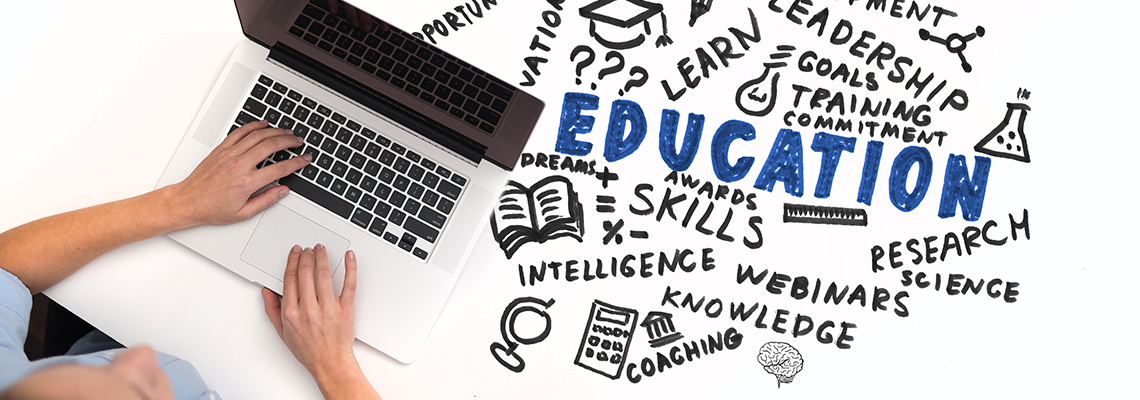 Colleagues:							Don’t forget FUN!!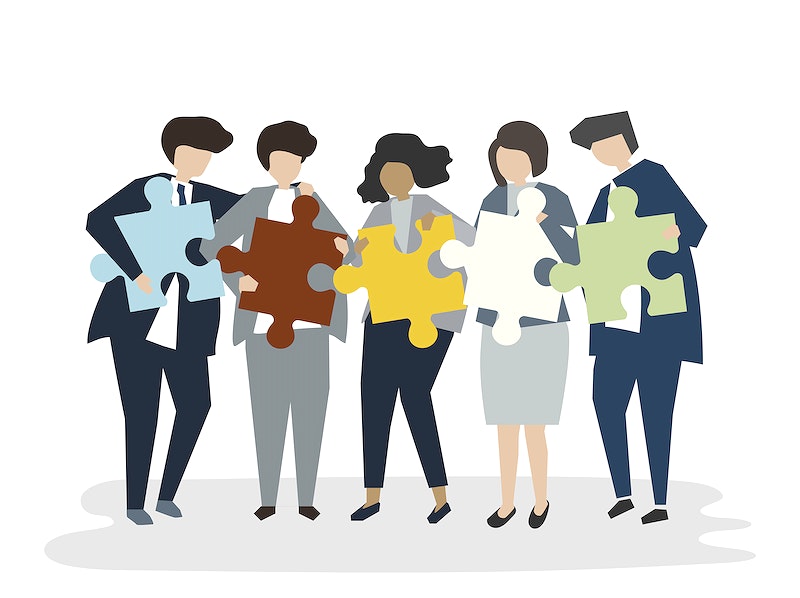 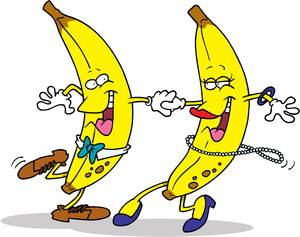 Join us:		April 5-7, 2023 back in Columbia, Missouri for the next Annual Conference!